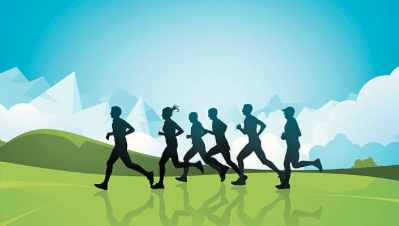 «  chers parents d’élèves,Vous trouverez ci-joint quelques informations concernant le cross district à Bouvigny-Boyeffles ce mercredi 09 octobre 2019 au collège Saint-FrançoisHoraires de course Laisser-passer à venir ce mardi au bureau EPS ou joint ci dessous Prévoir des épingles pour attacher le dossardPour les parents amenant ou venant encourager leurs enfants, leur dossard est à venir chercher dès votre arrivée au collège. Un membre de L’équipe EPS (M.Charlot ou Me Potel) se trouvera dans la zone d’arrivée. » Bien cordialement, 									L’Équipe EPS »